ЗАКОНЕВРЕЙСКОЙ АВТОНОМНОЙ ОБЛАСТИОБ ОБЛАСТНОЙ ТРЕХСТОРОННЕЙ КОМИССИИ ПО РЕГУЛИРОВАНИЮСОЦИАЛЬНО-ТРУДОВЫХ ОТНОШЕНИЙПринятЗаконодательным Собранием ЕАО27 апреля 2005 годаНастоящий областной закон определяет правовую основу формирования и деятельности областной трехсторонней Комиссии по регулированию социально-трудовых отношений (далее - Комиссия).Статья 11. Комиссия является постоянно действующим органом социального партнерства в Еврейской автономной области (далее - область).2. Комиссия руководствуется в своей деятельности Конституцией Российской Федерации, федеральным законодательством, настоящим законом, иными нормативными правовыми актами области.3. Состав Комиссии формируется из представителей правительства области, представителей объединений профсоюзов области, представителей объединений работодателей области, которые образуют соответствующие стороны Комиссии (далее - стороны).Комиссия формируется на основе следующих принципов:1) добровольности участия в системе социального партнерства;2) паритетности представительства сторон;3) полномочности представителей сторон;4) равноправия представителей сторон:5) самостоятельности и независимости каждой стороны при определении персонального состава своих представителей в Комиссии.4. Численный состав Комиссии определяется решением каждой из сторон, но не может превышать пяти полномочных представителей с каждой стороны.5. Утверждение и замена представителей областных объединений профессиональных союзов и представителей областных объединений работодателей в составе Комиссии производятся в соответствии с решениями органов указанных объединений. Утверждение и замена представителей правительства области - в соответствии с постановлением губернатора области.(часть 5 в ред. закона ЕАО от 31.05.2006 N 696-ОЗ)6. По решению Комиссии для организации ее работы может быть образован президиум Комиссии.7. Для подготовки материалов, предложений, проектов решений к рассмотрению на заседаниях Комиссии, подготовки экспертных заключений по проектам законов и других нормативных актов, относящихся к сфере трудовых отношений и социально-экономической политики, обсуждения информации о ходе и итогах выполнения мер, выработанных сторонами по реализации регионального (областного) соглашения, могут создаваться постоянные и временные рабочие группы из представителей сторон.Руководители и состав рабочих групп утверждаются Комиссией.Статья 21. Основными целями Комиссии являются обеспечение регулирования социально-трудовых отношений и согласование социально-экономических интересов сторон.2. Основными задачами Комиссии являются:1) ведение коллективных переговоров по подготовке проекта областного Соглашения, заключаемого между полномочными представителями работников и работодателей (далее - Соглашение);(п. 1 в ред. закона ЕАО от 22.07.2015 N 767-ОЗ)2) содействие договорному регулированию социально-трудовых отношений на областном уровне;3) проведение консультаций по вопросам, связанным с разработкой проектов областных законов, иных нормативных правовых актов, принимаемых в сфере социально-трудовых отношений, государственных программ области в сфере труда, занятости населения, миграции рабочей силы, социального обеспечения;(в ред. закона ЕАО от 22.07.2015 N 767-ОЗ)4) согласование позиций сторон по основным направлениям социальной политики;5) принятие по вопросам, входящим в ее компетенцию, решений, которые обязательны для рассмотрения органами исполнительной власти области, профсоюзами, работодателями и их объединениями на территории области;6) организация контроля за ходом выполнения Соглашения;(в ред. закона ЕАО от 22.07.2015 N 767-ОЗ)7) изучение и распространение опыта социального партнерства.Также Комиссия выполняет иные задачи, связанные с ее деятельностью.Статья 31. Комиссия для выполнения возложенных на нее задач имеет право:1) проводить с исполнительными органами государственной власти области, органами местного самоуправления области в согласованном с ними порядке консультации по вопросам, связанным с разработкой и реализацией социально-экономической политики;2) разрабатывать и вносить в органы государственной власти области в согласованном с ними порядке предложения о принятии законов области и иных нормативных правовых актов в сфере социально-трудовых отношений;3) согласовывать интересы областных объединений профессиональных союзов, объединений работодателей, исполнительных органов государственной власти области при разработке проекта Соглашения, его реализации, выполнения решений Комиссии;4) осуществлять взаимодействие с отраслевыми (межотраслевыми) и иными комиссиями по регулированию социально-трудовых отношений в ходе коллективных переговоров, подготовки проекта Соглашения и иных соглашений, регулирующих социально-трудовые отношения, реализации указанных соглашений;5) запрашивать у профессиональных союзов, работодателей и органов государственной власти, органов местного самоуправления области информацию о заключаемых и заключенных соглашениях, регулирующих социально-трудовые отношения, и коллективных договорах в целях выработки рекомендаций по развитию коллективно-договорного регулирования социально-трудовых отношений;6) осуществлять контроль за выполнением своих решений;7) получать от исполнительных органов государственной власти области, органов местного самоуправления области в установленном порядке информацию о социально-экономическом положении в области, районах, городах необходимую для ведения коллективных переговоров и подготовки проекта Соглашения, а также организации контроля за выполнением Соглашения, нормативные правовые акты области, а также проекты областных законов и иных нормативных правовых актов в области социально-правовых отношений;8) принимать по согласованию с правительством области участие в подготовке разрабатываемых ими проектов законов области и иных нормативных правовых актов в сфере социально-трудовых отношений, а по согласованию с комитетами и комиссиями Законодательного Собрания области - в предварительном рассмотрении ими законопроектов и подготовке их к рассмотрению Законодательным Собранием области;9) принимать по согласованию с областным объединением профессиональных союзов, объединениями работодателей и исполнительными органами государственной власти области участие в проводимых указанными объединениями и органами заседаниях, на которых рассматриваются вопросы, связанные с регулированием социально-трудовых отношений;10) создавать рабочие группы с привлечением специалистов;11) принимать участие в проведении совещаний, конференций, семинаров по вопросам социально-трудовых отношений и социального партнерства в согласованном с организаторами указанных мероприятий порядке;12) предлагать работодателям, не участвующим в заключении Соглашения, присоединиться к нему;13) создавать постоянно действующий трудовой арбитраж для рассмотрения и разрешения коллективных трудовых споров, передаваемых ему для рассмотрения по соглашению сторон;(п. 13 введен законом ЕАО от 27.09.2012 N 136-ОЗ)14) разрабатывать проект регионального соглашения о минимальной заработной плате и заключать региональное соглашение о минимальной заработной плате;(п. 14 введен законом ЕАО от 27.09.2012 N 136-ОЗ)15) выражать мнение о необходимости приостановления на определенный период выдачи патентов на территории области, оформленное в виде решения.(п. 15 введен законом ЕАО от 22.07.2015 N 767-ОЗ)1.1. Комиссия выражает мнение по проектам государственных программ области, предусматривающих мероприятия по содействию занятости населения, включая программы содействия занятости граждан, находящихся под риском увольнения, а также граждан, особо нуждающихся в социальной защите и испытывающих трудности в поиске работы, в том числе по организации сопровождения при содействии в трудоустройстве и занятости инвалидов.(часть 1.1 введена законом ЕАО от 20.07.2022 N 130-ОЗ)2. Комиссия разрабатывает и утверждает порядок работы Комиссии.Статья 41. Координатор Комиссии назначается губернатором области. Координатор комиссии не является членом комиссии, не вмешивается в деятельность сторон и не принимает участия в голосовании.(в ред. законов ЕАО от 31.05.2006 N 696-ОЗ, от 22.07.2015 N 767-ОЗ)2. Координатор Комиссии:1) организует деятельность Комиссии, председательствует на ее заседаниях;2) оказывает содействие в согласовании позиций сторон;3) утверждает планы работы и подписывает решения Комиссии;4) проводит в пределах своей компетенции в период между заседаниями Комиссии консультации с координаторами сторон по вопросам, требующим принятия оперативных решений;5) направляет по согласованию с областным объединением профессиональных союзов, объединениями работодателей и исполнительными органами государственной власти области членов Комиссии для участия в проводимых указанными объединениями и органами заседаниях, на которых рассматриваются вопросы, связанные с регулированием социально-трудовых отношений;6) информирует губернатора области, органы исполнительной власти области о деятельности Комиссии;7) информирует Комиссию о мерах, принимаемых губернатором и правительством области в сфере социально-трудовых отношений.Статья 51. Каждая из сторон для обеспечения оперативного взаимодействия с другими сторонами избирает координатора стороны и его заместителя.Координаторы сторон и их заместители являются членами Комиссии.2. Координатор стороны, представляющий правительство области, назначается губернатором области.3. Координаторы сторон вырабатывают с представителями своей стороны согласованную позицию по рассматриваемым вопросам и проводят предварительные консультации с координаторами других сторон с целью ускорения принятия согласованного решения на заседании Комиссии, представляют Комиссии решение своей стороны по изменению ее персонального состава.4. Координатор каждой из сторон по ее поручению вносит координатору Комиссии предложения по проектам планов работы Комиссии, повесткам ее заседаний, информирует Комиссию об изменениях персонального состава стороны, организует совещания представителей сторон в целях уточнения их позиций по вопросам, внесенным на рассмотрение Комиссии.5. Координатор каждой из сторон по ее поручению вправе вносить координатору Комиссии предложение о проведении внеочередного заседания Комиссии. В этом случае координатор Комиссии обязан созвать заседание Комиссии в течение двух недель со дня поступления указанного предложения.Статья 61. Комиссия осуществляет свою деятельность в соответствии с утвержденными планами работы и с учетом необходимости решения текущих вопросов.2. Заседания Комиссии проводятся по мере необходимости, но не реже одного раза в квартал. Заседание Комиссии правомочно, если на нем присутствует не менее 50 процентов членов Комиссии от каждой из сторон.3. Решение Комиссии считается принятым, если за него проголосовали все три стороны.Порядок принятия решения каждой стороной Комиссии определяется порядком работы Комиссии, утверждаемым в соответствии с частью 2 статьи 3 настоящего закона.(часть 3 в ред. закона ЕАО от 03.07.2018 N 278-ОЗ)Статья 7Организационное обеспечение деятельности Комиссии осуществляется органом исполнительной власти области, уполномоченным правительством области.(в ред. законов ЕАО от 03.07.2018 N 278-ОЗ, от 24.02.2021 N 686-ОЗ)Статья 8Признать утратившими силу следующие законы области:1) от 25.11.1998 N 59-ОЗ "О дополнительных гарантиях в вопросах трудовых прав граждан и охраны труда в Еврейской автономной области";2) от 19.07.2000 N 206-ОЗ "О внесении изменений и дополнений в закон ЕАО "О дополнительных гарантиях в вопросах трудовых прав граждан и охраны труда в Еврейской автономной области";3) от 29.09.1999 N 133-ОЗ "О социальном партнерстве в Еврейской автономной области".Статья 9Настоящий закон вступает в силу через 10 дней после дня его официального опубликования.Губернатор областиН.М.ВОЛКОВг. Биробиджан27 апреля 2005 годаN 485-ОЗ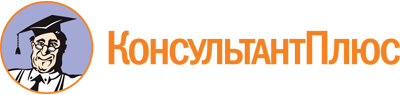 Закон ЕАО от 27.04.2005 N 485-ОЗ
(ред. от 20.07.2022)
"Об областной трехсторонней Комиссии по регулированию социально-трудовых отношений"
(принят ЗС ЕАО от 27.04.2005)Документ предоставлен КонсультантПлюс

www.consultant.ru

Дата сохранения: 06.12.2022
 27 апреля 2005 годаN 485-ОЗСписок изменяющих документов(в ред. законов ЕАО от 31.05.2006 N 696-ОЗ,от 27.09.2012 N 136-ОЗ, от 22.07.2015 N 767-ОЗ,от 03.07.2018 N 278-ОЗ, от 24.02.2021 N 686-ОЗ, от 20.07.2022 N 130-ОЗ)